نموذج بياناتInformation Templateـ اسم المركز:الاستشعار عن بعد والحد من المخاطرـ المدير التنفيذى للمركز:أ.د. محمد عز الدين الراعىـ أهداف المركز:تطوير تكنولوجيات الاستشعار عن بعد ونظم المعلومات الجغرافية لدراسة المشاكل البيئية وايجاد الحلول المناسبة لهااجراء ابحاث ادارة المناطق الساحلية والحد من المخاطر  ومتابعة عمليات التكيف نشر الوعى البيئي لتقليل المخاطر البيئية المحتملةـ الخدمات التى يقدمها المركز:تقديم المساعدة التقنيةلطلبة الدراسات العليا بالمعهد على استخدام البرامج المتخصصة فى  الاستشعار عن بعد ومعالجة صور الاقمار الصناعية ونظم المعلومات الجغرافية  اجراء البحوث التطبيقية على استخدام  تكنولوجيات الاستشعار عن بعد ونظم المعلومات الجغرافيةالاستشارات البيئية وتقييم الأثر البيئيدورات تدريبية وورش عمل فى مجال الاستشعار عن بعد ونظم المعلومات الجغرافية والحد من المخاطرـ إنجازات المركز خلال الثلاث أعوام السابقة ان وجد:تقييم المخاطر من الأراضي المنخفضة جنوب خليج أبو قير للتأثيرات المحتملة لارتفاع مستوى سطح البحر (CIRCE)، والمفوضية الأوروبية. 2007-2012. وابحاث منشورةمشروع تقييم وتطوير استراتيجية للاستجابة لارتفاع مستوى سطح البحر على التنقل الإنسان في مشروع مصر، بتمويل من المنظمة الدولية للهجرة (IMO)؛ بالتعاون من وزارة القوى العاملة والهجرة والشركاء الحكوميين والمنظمات غير الحكومية والأمم المتحدة ذات الصلة، وبدء عام 2013.  لالاضافة الى الابحاث المنشورة ـ الموقع الالكترونى الخاص بالمركز:https://www.facebook.com/rsgis.lab.3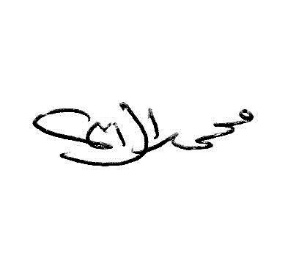 Name of the Center:Remote Sensing and Risk Reduction CenterDirector of the Center:Prof. Dr. Mohamed Ezz El-Din El RaeyCenter Objectives:Development ofrecent Remote Sensing and GIS techniques to study environmental problems Integrated Coastal Zone Management StudiesRaise Environmental Awareness and community awarenessCenter Services:Provide the technical assistance for post graduate students on the remote sensing, satellite image processing and GIS specialized programsUndertake applied research in remote sensing and GIS disciplineEnvironmental Impact AssessmentComprehensive education and training courses in remote sensing and  GISCenter Achievements:-Vulnerability and risk assessment of low land south of Abu Qir Bay to potential impacts of sea level rise (CIRCE), European Commission; (Contract No 036961 GOCE), CEDARE, 2007 to 2012.Assessment and Strategy Development to Respond to Sea Level Rise on Human Mobility in Egypt project, funded by the International Organization for Migration (IMO); in cooperation of Ministry of Manpower and Emigration and relevant governmental, non-governmental and UN partners, start 2013.Website:https://www.facebook.com/rsgis.lab.3